Committee on WIPO Standards (CWS)Sixth SessionGeneva, October 15 to 19, 2018PROPOSAL FOR THE CREATION OF A NEW TASK FOR UPDATING EXISTING WIPO STANDARDS RELATED TO THE PUBLICATION OF INFORMATION REGARDING IP RIGHTS AND LEGAL STATUS EVENTSDocument prepared by the SecretariatINTRODUCTION	The Delegation of the Russian Federation submitted a proposal for the creation of a Task to update existing WIPO Standards in relation to intellectual property (IP) rights and legal event information publication for consideration at the sixth session of the Committee on WIPO Standards (CWS).   The proposal is reproduced as the Annex to this document.	The Delegation of Russian Federation proposes to:create a new task to review WIPO Standards: ST.6, ST.8, ST.10, ST.11, ST.15, ST.17, ST.18, ST.63 and ST.81, which are related to the publication of information about IP rights and legal status events; andextend WIPO Standard ST.96 by adding model (eXtensible Stylesheet Language Transformation (XSLT) to process XML data in a more harmonized manner.	In the responses to the survey on the use of WIPO Standards, IP offices reported that they do not use some WIPO Standards because the recommendations provided in the Standards are outdated.   Considering those responses, the CWS, at its fifth session, decided to move several WIPO Standards to the Archive. (See paragraphs 13 to 18 of document CWS/5/22.)	At its meeting, held in Moscow in May 2018, the XML4IP Task Force members briefly shared their experience in the representation of ST.96 data for publication.	The CWS is invited to:	(a)	note the content of the proposal by the Delegation of Russian Federation, as reproduced in the Annex; 	(b)	consider the creation of a new Task of which description reads “Review WIPO Standards: ST.6, ST.8, ST.10, ST.11, ST.15, ST.17, ST.18, ST.63 and ST.81 in view of electronic publication of IP documentation; and propose revisions of those Standards if needed”, as indicated in paragraph 2 above and in the Annex; 	(c)	establish a corresponding Task Force and designate the Task Force Leader;	(d)	request the Secretariat to issue a circular inviting IP offices to nominate their expert to the established Task Force; 	(e)	request the established Task Force to provide a progress report at its seventh session; and	(f)	consider the benefits and necessity of adding model XSLTs to WIPO Standard ST.96, and request the XML4IP Task Force to develop model XSLTs and incorporate them in Standard ST.96, as referred to in paragraph 4 above.[Annex follows]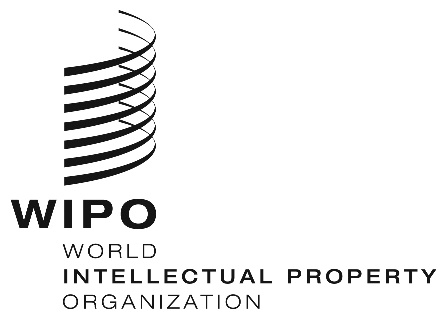 ECWS/6/23CWS/6/23CWS/6/23ORIGINAL:  ENGLISH ORIGINAL:  ENGLISH ORIGINAL:  ENGLISH DATE:  SEPTEMBER 12, 2018 DATE:  SEPTEMBER 12, 2018 DATE:  SEPTEMBER 12, 2018 